FORMULAREFormularul – 1	Propunere tehnică pentru atribuirea contractului;Formularul  – 2 Formular de ofertă (propunerea financiară) pentru atribuirea  contractului;Formularul  – 3 Centralizator de preţuri.Formularul – 4	Declaratie privind sanatate si securitatea in munca;FORMULARUL nr.1OFERTANTUL__________________   (denumirea/numele)PROPUNERE TEHNICA Semnătura ofertantului sau a reprezentantului ofertantului                    .....................................................Numele  şi prenumele semnatarului				        .....................................................Capacitate de semnătura					        .....................................................Detalii despre ofertant Numele ofertantului  						        .....................................................Ţara de reşedinţă					                    .....................................................Adresa								        .....................................................Adresa de corespondenţă (dacă este diferită)			        .....................................................Adresa de e-mail                                                                                    .....................................................Telefon / Fax							        .....................................................Data 							                    .....................................................FORMULARUL nr.2OFERTANTUL__________________   (denumirea/numele)FORMULAR DE OFERTACatre ....................................................................................................                     (denumirea autoritatii contractante si adresa completa)    Domnilor,    1. Examinand documentatia de atribuire, subsemnatii, reprezentanti ai ofertantului ______________________________, ne oferim ca, în conformitate cu prevederile si               (denumirea/numele ofertantului)cerintele cuprinse în documentatia mai sus mentionata, sa prestăm ______________________________________________________ pentru suma de ________________________ lei, (suma în litere si în cifre)                                                    la care se adauga taxa pe valoarea adaugata în valoare de ______________________  lei (suma în litere si în cifre)    2. Ne angajam ca, în cazul în care oferta noastra este stabilita castigatoare, sa începem serviciile si sa terminam prestarea acestora în conformitate cu specificaţiile din caietul de sarcini în _______ (perioada în litere si în cifre)zile calendaristice.                      3. Ne angajam sa mentinem aceasta oferta valabila pentru o durata de______________ zile, respectiv pana la data de __________________(durata în litere si în cifre)                                                                                                (ziua/luna/anul) si ea va ramane obligatorie pentru noi si poate fi acceptata oricand înainte de expirarea perioadei de valabilitate.    4. Pana la încheierea si semnarea contractului de achizitie publica aceasta oferta, împreuna cu comunicarea transmisa de dumneavoastra, prin care oferta noastra este stabilita castigatoare, vor constitui un contract angajant între noi.    5. Întelegem ca nu sunteti obligati sa acceptati oferta cu cel mai scazut pret sau orice alta oferta pe care o puteti primi.Data _____/_____/__________________, în calitate de _____________________, legal autorizat sa semnez                        (semnatura)oferta pentru si în numele ____________________________________.                                                       (denumirea/numele ofertantului)FORMULARUL nr.3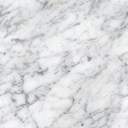 Operator Economic..........................(denumirea)CENTRALIZATOR DE PREŢURI Semnătura ofertantului sau a reprezentantului ofertantului                    .....................................................Numele  şi prenumele semnatarului				        .....................................................Capacitate de semnătura					        .....................................................Detalii despre ofertant Numele ofertantului  						        .....................................................Ţara de reşedinţă					                    .....................................................Adresa								        .....................................................Adresa de corespondenţă (dacă este diferită)			        .....................................................Adresa de e-mail                                                                                    .....................................................Telefon / Fax							        .....................................................Data 							                    .....................................................FORMULARUL nr.4Operator Economic..........................(denumirea)declaratie privind SANATATEA SI SECURITATEA IN muncASubsemnatul ........................... (nume si prenume), reprezentant imputernicit al ………………………..(denumirea operatorului economic), declar pe propria raspundere ca ma anagajez sa prestez serviciilr pe parcursul indeplinirii contractului, in conformitate cu regulile obligatorii referitoare la conditiile de munca si de protectie a muncii, care sunt in vigoare in Romania.De asemenea, declar pe propria raspundere ca la elaborare ofertei am tinut cont de obligatiile referitoare la conditiile de munca si de protectie a muncii, si am inclus costul pentru indeplinirea acestor obligatii.Totodată, declar ca am luat la cunoştinţă de prevederile art 326 « Falsul în Declaraţii » din Codul Penal referitor la « Declararea necorespunzătoare a adevărului, făcuta unui organ sau instituţii de stat ori unei alte unităţi în vederea producerii unei consecinţe juridice, pentru sine sau pentru altul, atunci când, potrivit legii ori împrejurărilor, declaraţia făcuta serveşte pentru producerea acelei consecinţe, se pedepseşte cu închisoare de la 3 luni la 2 ani sau cu amenda »Semnăturaofertantuluisau a reprezentantuluiofertantului                                   .....................................................Numeleşiprenumelesemnatarului				                    .....................................................Capacitate de semnătura						        .....................................................Detaliidespreofertant……………………………………Adresa de e-mail                                                                                                        ………………………………….Numeleofertantului						        .....................................................Ţara de reşedinţă						                        .....................................................Adresa								        .....................................................Adresa de corespondenţă (dacăestediferită)			                         .....................................................Telefon / Fax							        .....................................................Data 							                        .....................................................NR.CRT.Cerinţe autoritate contractantăOfertă PRESTATOR1Examinarea macroscopică, microscopică și de microduritate Vickers HV1 a patru epruvete prelevate din cordoane depuse mecanizat MAG-M cu sârme tubulare pe plăci, notate D1, D2, D3, D4, care va cuprinde pentru fiecare epruvetăpregătire probe metalografice analiză macroscopică (1)analiză microscopică (2) microdurități Vickers HV1 sub cordon (10)eliberarea rapoartelor de examinare macroscopică, microscopică și de măsurători Vickers HV1.Examinarea macroscopică, microscopică și de microduritate Vickers HV1 a patru epruvete prelevate din probe sudate mecanizat MAG-M cu sârme tubulare notate PA, PF, PE, PC, care va cuprinde pentru fiecare epruvetăpregătire probe metalografice analiză macroscopică (1)analiză microscopică (4) microdurități Vickers HV1 (51)eliberarea rapoartelor de examinare macroscopică, microscopică și de măsurători Vickers HV1.Descrierea tehnică detaliată a serviciilor ofertate, precum şi alte informaţii considerate semnificative, în vederea verificării corespondenţei propunerii tehnice cu specificaţiile tehnice prevăzute în caietul de sarcini. SE COMPLETEAZĂ DE CĂTRE OFERTANTNr.crt.Denumirea serviciuluiUMCantitPret total estimat RON fara TVAPret unitar RON fara TVAPret total RON fara TVA Taxa pe valoare adaugata RON012345=3*46=5*19%1A. Examinari macroscopice, microscopice si de microduritate Vickers HV1 a patru epruvete prelevate din cordoane depuse mecanizat MAG-M cu sârme tubulare pe plăci.	Examinari macroscopice, microscopice si de microduritate Vickers HV1 pentru 4 epruvete prelevate din probe cu metal depusbuc4672.281B. Examinari macroscopice, microscopice si de microduritate Vickers HV1 a patru epruvete prelevate din probe sudate mecanizat MAG-M cu sârme tubulare.buc41210.08TOTAL lei1882.36